Конспект НОД по познанию в подготовительной группеТема: «Профессия сварщик»Автор: Афонина Наталья Николаевна, воспитатель 1 категорииМесто работы: МБДОУ «Искровский детский сад»Цель: формировать у детей представления о профессии сварщик.Задачи:Образовательные:- Вызывать у детей интерес к данной профессии, показать, какими качествами должен обладать сварщик.- Знакомить детей  с приборами и инструментами, необходимыми в данной профессии  Развивающие:- Расширять кругозор детей.- Развивать у детей понятие о средствах защиты человека.Воспитательные: - Воспитывать уважение к людям трудаОбогащение словаря: сварочный аппарат,  электрод,  электрическая дуга, маска сварщика,  костюм сварщика,  ботинки сварщика,  перчатки сварщика, брезентовая ткань.                                                                                         Активизация словаря: сварщик, металлические детали и конструкции, электричество.Оборудование: ноутбук,  проектор, экран,  презентация «Профессия сварщик», картина с изображением сварщика,  письмо в конверте,  чистый лист бумаги,  маска сварщика, мультфильм «Сварщик волшебник» ( авторы: И.Абдулин, А.Калиничев; графика: А.Деревенсков.)                                              Ход занятия.1.Мотивационный этап  Раздаётся стук в дверь. Воспитатель выходит за дверь и вносит в группу письмо и картину.Воспитатель: ребята, почтальон принёс нам почту. Нам прислали письмо и картину. Здесь написано, что письмо от Незнайки. Давайте прочитаем его.2.Ориентировочный этапВоспитатель читает письмо.Здравствуйте, ребята! Пишет Вам Незнайка. Мне друзья подарили картину и сказали, что здесь нарисован  человек  какой – то профессии. Я забыл, как она называется. Может, вы  мне поможете? Напишите мне в ответном письме, как называется эта профессия? И расскажите мне  про неё. Очень жду от Вас письма. Ваш Незнайка.Воспитатель: ребята, поможем Незнайке?Дети: да.Воспитатель вешает на доске картину.Воспитатель: давайте посмотрим на картину. Человек какой профессии на ней изображён?( Ответы детей)Воспитатель: верно. На этой картине изображён сварщик. Кто знает об этой профессии?(Ответы детей)Хотите узнать об этой профессии много интересного? ( Ответы детей)Потом, в конце занятия, мы напишем письмо Незнайке.3.Исполнительский этап.(На экране слайд 1)Воспитатель: профессия «Сварщик» — это звучит гордо! Давайте узнаем, что же делает сварщик, что он должен знать и какими инструментами он пользуется для выполнения своей работы.( слайд 2)Профессия сварщик, интересная и увлекательная, требует от человека достаточно много специальных знаний и определенных способностей. Люди в своей деятельности широко используют изделия из металла — трубы, балки, листы и многое другое. Чтобы эти металлические изделия служили человеку, их необходимо скреплять между собой и скреплять довольно прочно. Сделать красивый, надёжный, сварочный шов — это непросто! От качества работы сварщика зависит долговечность и устойчивость строительных конструкций, работа и срок службы различной техники. ( слайд 3)Сварщик скрепляет различные металлические детали между собой.Он должен обладать следующими качествами: упорство, старание, ловкость и гибкость движений рук, ног и всего тела. Профессия сварщика очень важна, потому что  сварочные работы требуются  на любом производстве.(слайд 4)Свою работу сварщик выполняет с помощью сварочного аппарата. Сварочный аппарат вырабатывает электричество. По специальным проводам электричество поступает к специальному металлическому стержню, который называется -  электрод. Под действием тока электрод расплавляется сам и образует электрическую дугу. Затем эта электрическая  дуга направляется в то место, где надо соединить детали  друг с другом, разогревает их до жидкого состояния и прочно скрепляет между собой. Хороший сварщик должен иметь твердую руку и точный глазомер. Ведь он должен удерживать электрод очень близко к поверхности металла, но не прикасаться к нему, иначе нужной дуги не получится. А еще сварщик должен хорошо знать, что такое электрический ток и уметь правильно его регулировать, чтобы сварка получалась прочной и качественной.ФизкультминуткаВоспитатель: мы уже узнали, что сварщик должен быть упорным, старательным, ловким, гибким. Давайте посмотрим: есть ли такие качества у вас. Я буду читать стихотворение, а вы внимательно и старательно выполняйте движения, соответственно тексту.Раз – согнуться, разогнуться,Два – присесть, потянуться,Три – в ладоши три хлопка,Головою три кивка.На четыре – руки шире.Пять, шесть – тихо сесть ( повторить 2 раза)Ребята, как вы думаете, работа сварщика опасна для здоровья человека или нет?(Ответы детей)При  работе с электросваркой сварщик обязательно пользуется специальными средствами защиты. Сегодня я принесла вам вот такой предмет( показывает маску сварщика, дети её рассматривают)Может,  кто -  то знает, для чего нужен этот предмет? Как он называется?(выслушиваются ответы детей)Воспитатель: это – маска сварщика, она нужна, чтобы не повредить глаза яркой  электрической дугой.(слайд 5)Есть и другие средства защиты, которые помогают сварщику защитить своё здоровье. Костюм сварщика – это специальный костюм, сшитый из толстой ткани,  которая называется – брезент. Ткань ещё пропитывают специальным негорючим составом. Как вы думаете, для чего это делают?(ответы детей)Воспитатель: правильно, чтобы искры от сварки не попали на кожу сварщика и не обожгли её. Для чего нужны перчатки?(ответы детей)Воспитатель: верно, что бы защитить от ожогов руки. Перчатки изготавливают или тоже из брезента, или из натуральной кожи – велюр. Их тоже при изготовлении обрабатывают специальной негорючей пропиткой.Ботинки сварщика – обязательно должны быть на толстой подошве и их, обычно, делают из толстой натуральной кожи. Давайте подумаем, почему?(ответы детей)Воспитатель: верно, что бы защитить ступни сварщика.Ребята, вы знаете, где используют сварку?(ответы детей)(слайд 6) Сварка – используется для  создания очень многих   вещей, которые мы видим в повседневной жизни: на машиностроительных заводах; при сооружении морских и речных судов, вагонов, контейнеров, котлов, цистерн; в коммунальном хозяйстве; на стройке для строительства зданий.(слайд 7)Наука, с каждым днём идёт вперёд. Сегодня сварку можно встретить даже в воде и в космосе.(слайд 8)Если мы с вами посмотрим кругом, то всегда увидим изделия, изготовленные сварщиком у своего дома, на даче или огороде.(слайд 9)Труд сварщика – это почти искусство. Опытный мастер, как скульптор, создает из металла изделия сложной формы.Воспитатель: сейчас я предлагаю посмотреть мультфильм, который называется «Сварщик волшебник».( демонстрируется мультфильм , авторы: И.Абдулин, А.Калиничев; графика: А.Деревенсков.)Воспитатель:  сколько всего мы узнали о профессии сварщика!  Теперь мы можем написать письмо Незнайке. Вы будете говорить, что  узнали, а я записывать ( воспитатель берёт чистый лист бумаги, спрашивает нескольких детей и делает вид, что пишет письмо. Кладут письмо в конверт и подписывают - Незнайке)Воспитатель: отошлём картинку и письмо Незнайке обратно.4.Рефлексивный этапРебята, вам понравилось сегодня помогать Незнайке? Что вам понравилось больше всего? (ответы детей)5.Перспективный этап.Ребята, сегодня вечером, когда вернётесь домой, расскажите родителям о профессии сварщик и нарисуйте вместе рисунок – сварщик на работе. Завтра принесите их мне, и мы оформим выставку.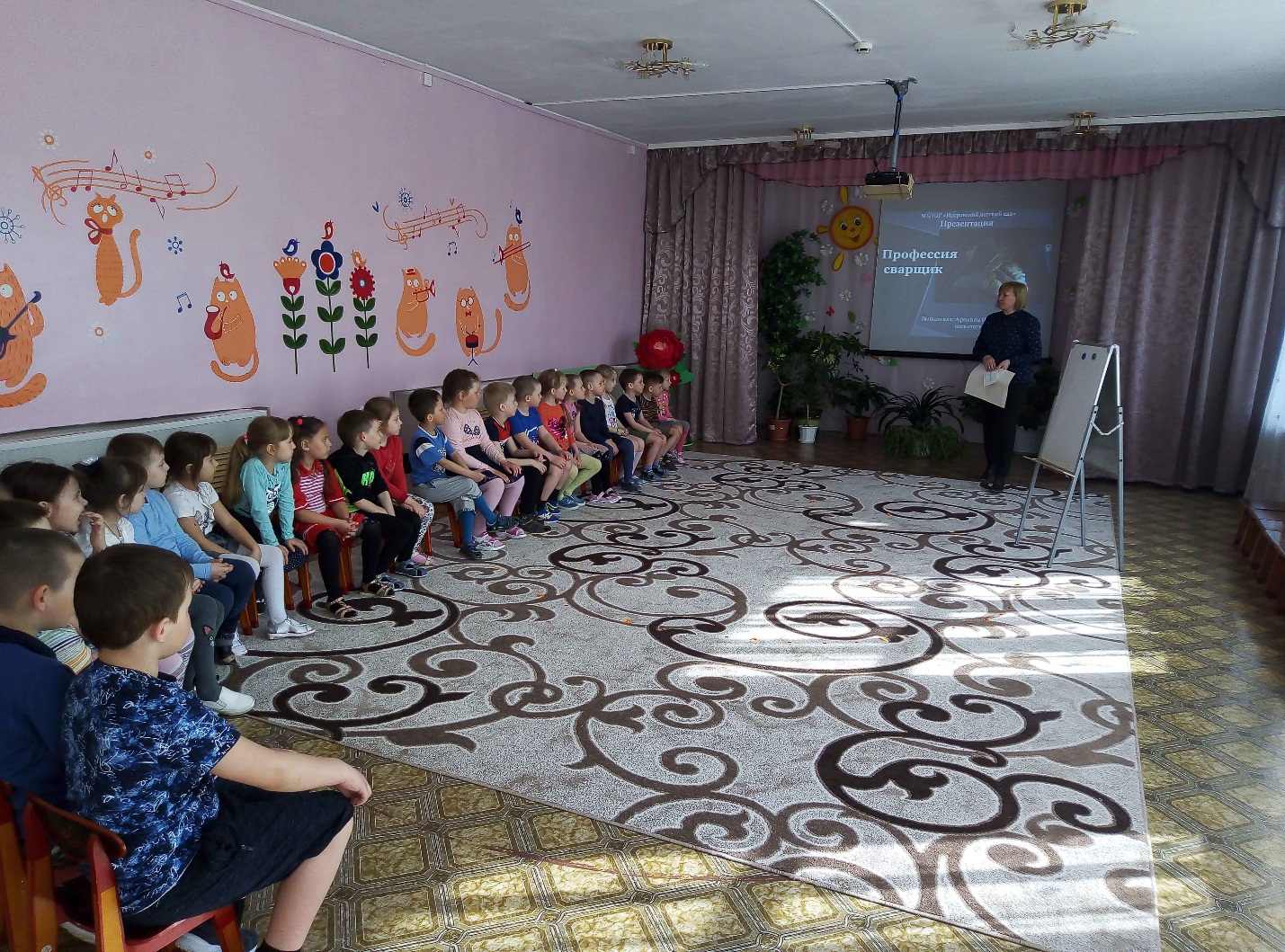 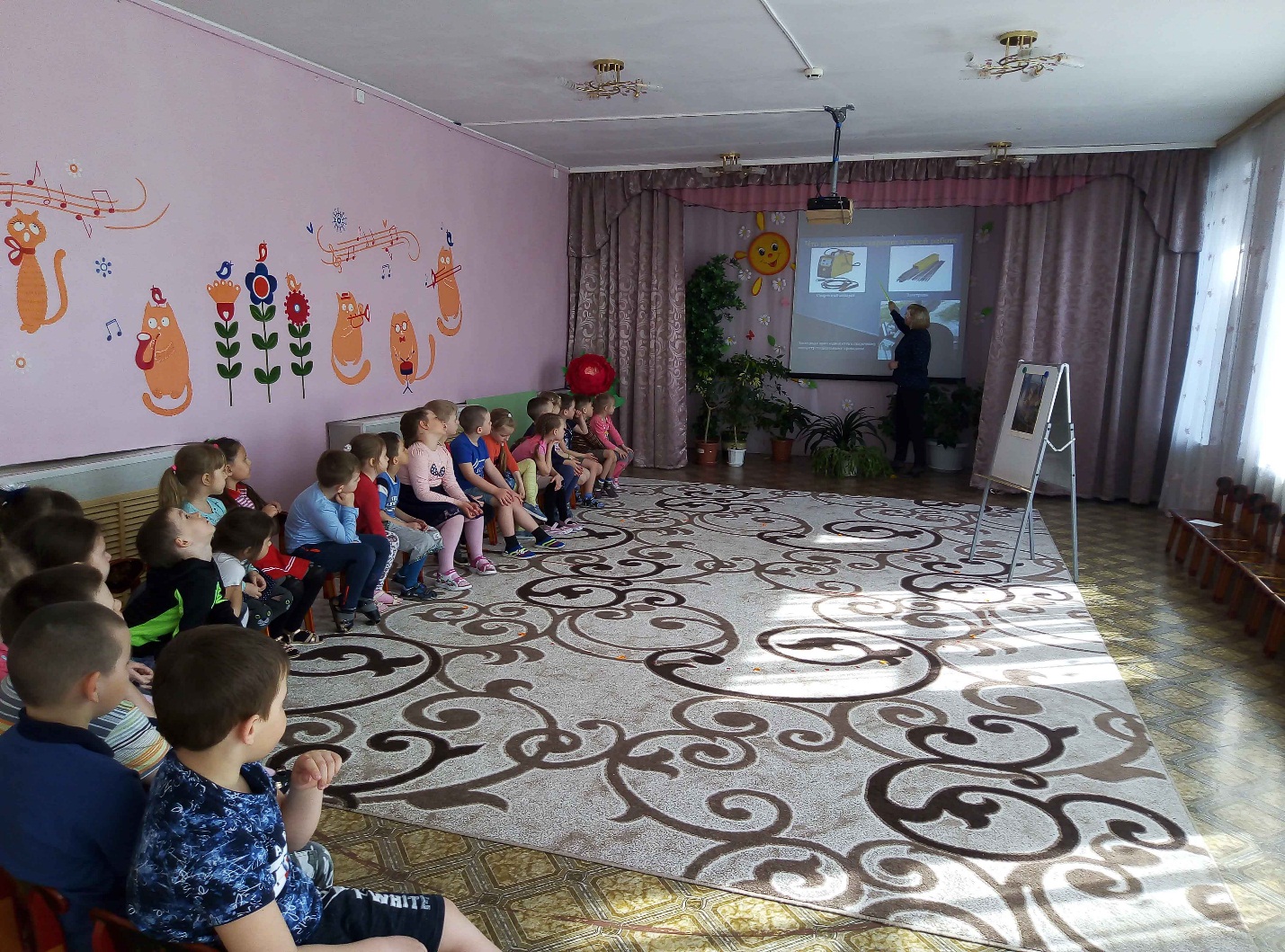 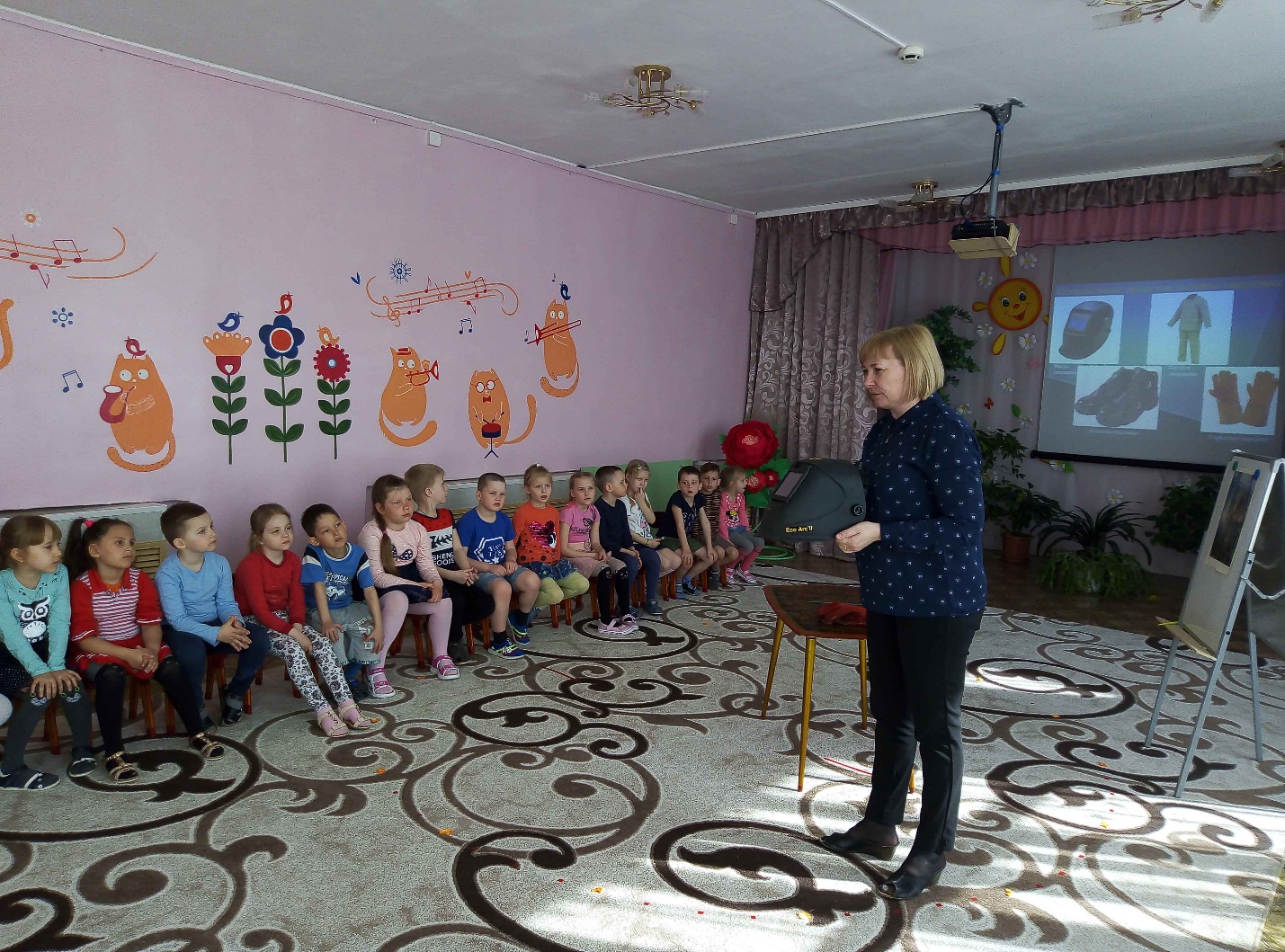 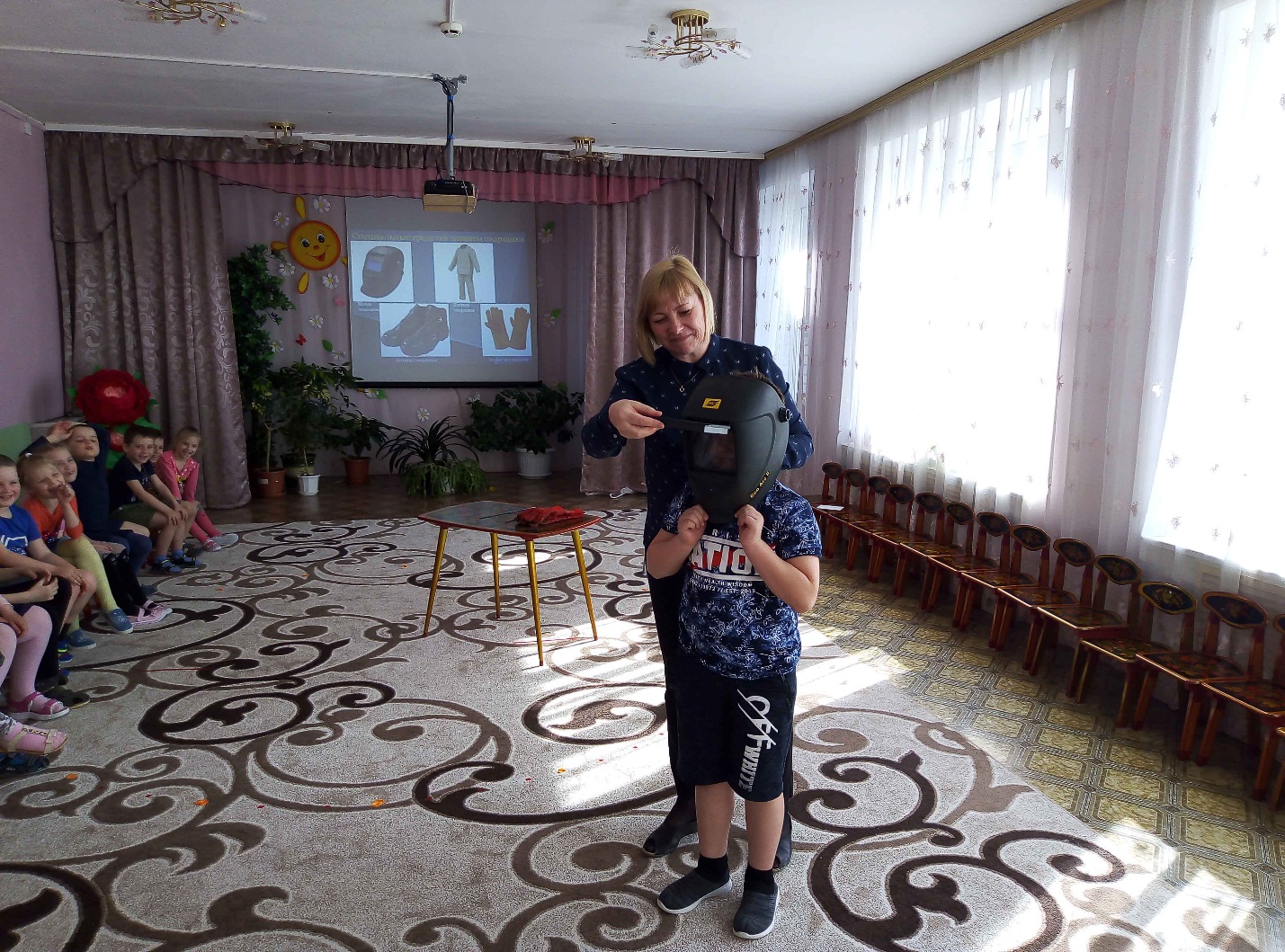 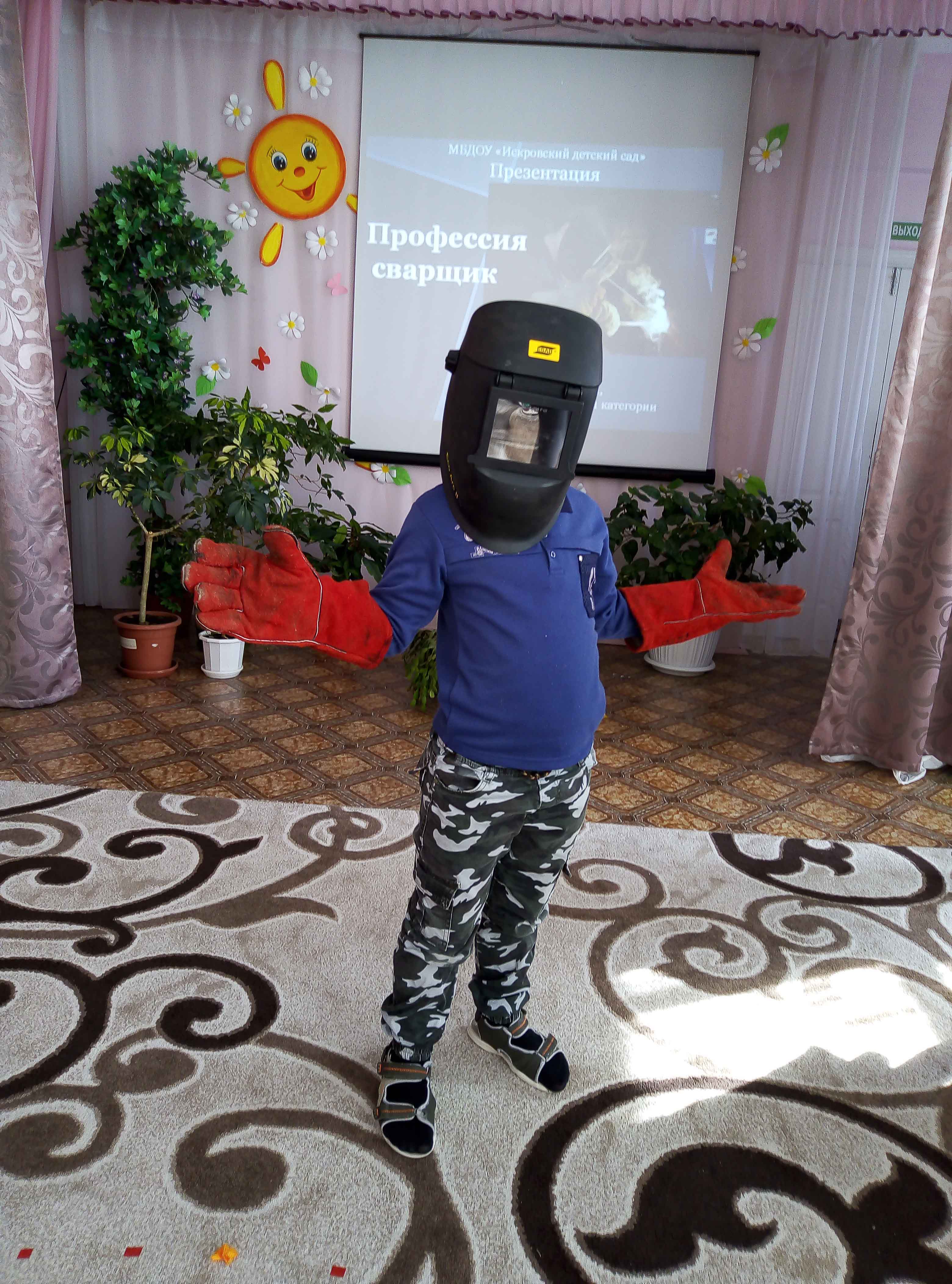 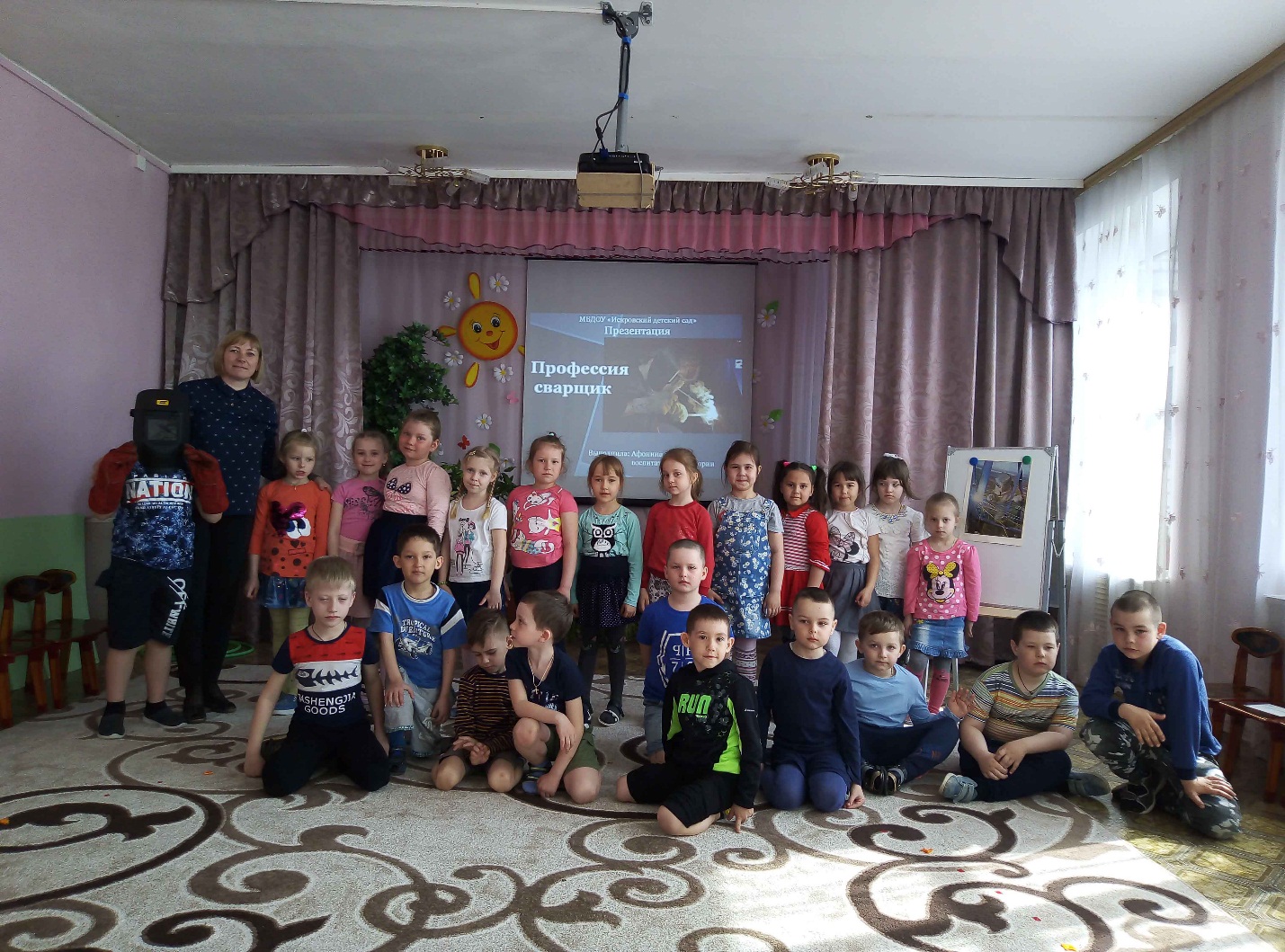 